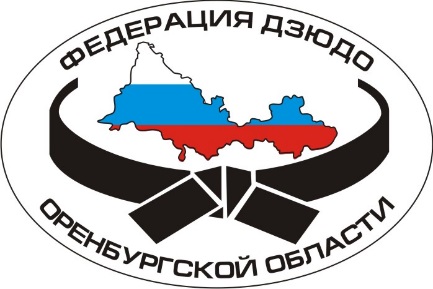                                                КУБОК ЕВРОПЫ ПО ДЗЮДО                                            (МУЖЧИНЫ, ЖЕНЩИНЫ)                                                          7-8 августа 2021 г., г.Оренбург                                                                             ЗАЯВКА                                НА ТЕСТ ПЦР (COVID-19) И ТРАНСПОРТ  Заявки на ПЦР и транспорт отправлять на электронную почту не позднее  30.07.2021       Контактное лицо: Теплякова Виктория, тел. +7 9225367646, e-mail: nok550@mail.ru                                                                                      ПРИЕЗД                                                                                      ОТЪЕЗД                                    Информация для оформления документов                            при прохождении теста ПЦР ( COVID-19) в Оренбурге                                  Ф И ОДата рождения   Город     Телефон                                         Информация по приезду и отъезду                            регулярными авиарейсами, ж/д и автотранспортом Место приезда, вид транспорта                Дата              Время                     (московское)        Рейс/поезд Место отъезда, вид транспорта                Дата              Время                     (московское)        Рейс/поезд